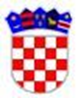 REPUBLIKA HRVATSKAVUKOVARSKO-SRIJEMSKA ŽUPANIJAOPĆINA NEGOSLAVCIOpćinsko vijećeKLASA: 400-01/22-01/01URBROJ: 2196-19-02-22-26Negoslavci, 27.12.2022. godine	Na temelju članka 19., stavka 1., točke 2. Statuta Općine Negoslavci („Službeni glasnik Općine Negoslavci” broj 1/21), Općinsko vijeće Općine Negoslavci na svojoj redovnoj sjednici održanoj dana 27.12.2022. godine donosiProgram „Zaželi“ za 2023. godinuI	Projekt "Zaželi - program zapošljavanja žena" u skladu je s europskim i nacionalnim preporukama o unapređenju položaja žena na tržištu rada i zaštite prava žena. U skladu je i sa smjernicama politika zapošljavanja država članica EU s naglaskom na promicanje socijalne uključenosti i suzbijanja siromaštva, pogotovo uzevši u obzir da će se kao sudionice ovih aktivnosti uključivati žene koje su u nepovoljnom položaju na tržištu rada, a koje će skrbiti o starijim osobama i osobama u nepovoljnom položaju. II	Sukladno točki I Program “Zaželi” obuhvaća slijedeće aktivnosti (po fiksnom tečaju konverzije 1EU=7,53450KN):Rashode za zaposlene                                                              508.000,00 KN/67.423,19 EURMaterijalni rashodi                                                                     92.000,00 KN/12.210,50 EUR                                                                                                                      UKUPNO:                                                                              600.000,00 KN/79.633,69 EURIII	Ovaj Program stupa na snagu dan nakon dana objave u Službenom glasniku Općine Negoslavci, a primjenjuje se od 01.01.2023. godine.PREDSJEDNIK OPĆINSKOG VIJEĆAMiodrag Mišanović